19.10.2021                                                                           Учебная группа 3ТОПреподаватель Юсупова-Вельгорская Лидия АлександровнаМДК01.02 Информационное обеспечение перевозочного процесса на автомобильном транспортеТема 2.7 Статистическая информация в автотранспортных предприятияхЛекция №19Цели занятия: - образовательная - изучить абсолютные, относительные и средние величины в статистике автотранспортных предприятий.;- воспитательная – воспитание интереса к выбранной специальности;- развивающая – развитие умения выполнять статистические расчеты, анализировать полученные результаты. Задачи занятия: рассмотреть понятие абсолютных, относительных и средних величин в статистике, изучить виды средних величин в статистике автотранспортных предприятий.Мотивация: полученные знания и умения необходимы для дальнейшего изучения междисциплинарного курса и найдут практическое применение при трудоустройстве по специальности, в частности при ведении статистического учета на АТП.Задание студентам: 1. Записать в тетрадь и выучить конспект лекции.2. Ответить на контрольные вопросы в формате Word в текстовом документе или в тексте письма. Выполнить задание 1 в тетради. Фотографию конспекта, решения задания 1, а также ответы на контрольные вопросы прислать на электронный адрес umkgatt@mail.ru в срок                                                       до 08.00 21.10.2021 г.План:Абсолютные, относительные и средние величины в статистике.Литература:Ивуть Р.Б. Статистика автомобильного транспорта: Учебное пособие/ Р.Б. Ивуть, О.В. Черных. Мн.: БНТУ, 2003. – 232 с.Конспект лекции:Вопрос №1 «Абсолютные, относительные и средние величины в статистике»Результаты статистического наблюдения регистрируются прежде всего в форме первичных абсолютных величин. Абсолютные величины характеризуют совокупности экономически сравнительно простые (численность АТП, работников) и сложные (объем грузооборота, размер основных фондов). Абсолютные величины – всегда числа именованные, имеющие определенную размерность, единицы измерения. Абсолютные величины могут измеряться:в натуральных единицах измерения:- в мерах веса, длины и т.д., - в случаях, когда одна натуральная единица измерения недостаточна для характеристики изучаемого явления, используют сочетания единиц: тонно-километры, тонно-часы и т.п.;в денежных (стоимостных) единицах измерения – ценах (как правило, в сопоставимых или неизменных):в трудовых единицах измерения – человеко-часы, человеко-дни.В практической деятельности торговли при отсутствии необходимой информации абсолютные величины получают расчетным путем. Пример абсолютных величин в транспортной статистике: объем перевозок, грузооборот, пассажирооборот, цена за перевозку и т.д.Относительные величины в статистике представляют собой частное от деления двух статистических величин и характеризуют количественное соотношение между ними.При расчете относительных величин следует иметь в виду, что в числителе всегда находится показатель, отражающий то явление, которое изучается, т.е. сравниваемый показатель, а в знаменателе — показатель, с которым производится сравнение, принимаемый за основание, или базу сравнения. Пример относительных величин в транспортной статистике: уровень выполнения скоростей и сроков доставки грузов, уровень ритмичности отправления и прибытия грузов, уровень выполнения графика расписания движения, уровень комфортабельности поездки пассажиров и т.д.Средние величины –  это обобщающие показатели, в которых находят выражение действия общих условий, закономерностей изучаемого явления.Статистические средние рассчитываются на основе массовых данных правильно статистически организованного массового наблюдения (сплошного и выборочного). Однако статистическая средняя будет объективна и типична, если она рассчитывается по массовым данным для качественно однородной совокупности (массовых явлений). Например, если рассчитывать среднюю заработную плату в кооперативах и на госпредприятиях, а результат распространить на всю совокупность, то средняя фиктивна, так как рассчитана по неоднородной совокупности, и такая средняя теряет всякий смысл.При помощи средней происходит как бы сглаживание различий в величине признака, которые возникают по тем или иным причинам у отдельных единиц наблюдения.Существуют различные средние:-средняя арифметическая;-средняя геометрическая;-средняя квадратическая;-средняя кубическая;-средняя гармоническая;-средняя хронологическая.Средняя арифметическая простая (невзвешенная) равна сумме отдельных значений признака, деленной на число этих значений.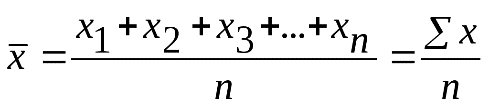 где хi – отдельное значение признака;n – число единиц совокупности.Пример: парк подвижного состава АТП включает автомобили грузоподъемностью: 4 т – 1 ед.; 8 т – 3 ед.; 10 т – 4 ед. Определить среднюю грузоподъемность, используя формулу средней арифметической (простой).Здесь грузоподъемность – значение признака, число единиц совокупности – 3 (4 т, 8 т, 10 т).Средняя арифметическая простая составит:7,33 тСредняя арифметическая взвешенная:,  или       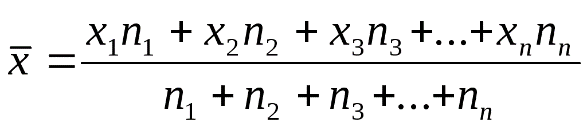 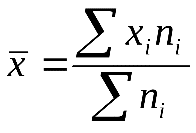 Где n - число одинаковых значений признака в рядах распределения (называется частотой или весом).Пример: парк подвижного состава АТП включает автомобили грузоподъемностью: 4 т – 1 ед.; 8 т – 3 ед.; 10 т – 4 ед. Определить среднюю грузоподъемность, используя формулу средней арифметической (взвешенной).Здесь грузоподъемность – значение признака, число одинаковых значений признака – количество автомобилей каждой грузоподъемности.Средняя арифметическая взвешенная составит:Средняя геометрическая - исчисляется извлечением корня степени n из произведений отдельных значений – вариантов признака х: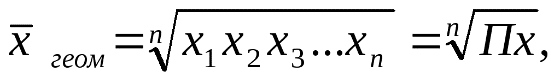 где n – число вариантов;П – знак произведения.Пример: парк подвижного состава АТП включает автомобили грузоподъемностью: 4 т – 1 ед.; 8 т – 3 ед.; 10 т – 4 ед. Определить среднюю грузоподъемность, используя формулу средней геометрической.В данном примере 3 варианта грузоподъемности (4 т, 8 т, 10 т), поэтому n=3.Средняя геометрическая составит:Средняя квадратическая простая является квадратным корнем из частного от деления суммы квадратов отдельных значений признака на их число: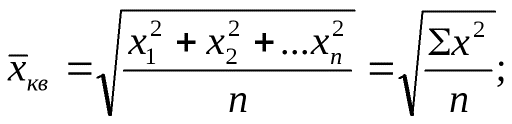 Пример: парк подвижного состава АТП включает автомобили грузоподъемностью: 4 т – 1 ед.; 8 т – 3 ед.; 10 т – 4 ед. Определить среднюю грузоподъемность, используя формулу средней квадратической простой.=7,75 тСредняя квадратическая взвешенная: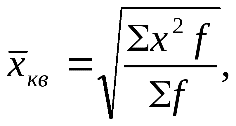 где f – вес.Пример: парк подвижного состава АТП включает автомобили грузоподъемностью: 4 т – 1 ед.; 8 т – 3 ед.; 10 т – 4 ед. Определить среднюю грузоподъемность, используя формулу средней квадратической взвешенной.Получим:кв=8,72 тСредняя кубическая простая: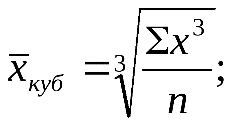 Пример: парк подвижного состава АТП включает автомобили грузоподъемностью: 4 т – 1 ед.; 8 т – 3 ед.; 10 т – 4 ед. Определить среднюю грузоподъемность, используя формулу средней кубической простой.Получим:куб=8,07 тСредняя кубическая взвешенная: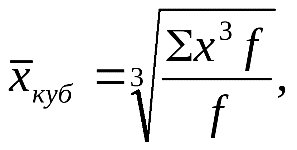 Пример: парк подвижного состава АТП включает автомобили грузоподъемностью: 4 т – 1 ед.; 8 т – 3 ед.; 10 т – 4 ед. Определить среднюю грузоподъемность, используя формулу средней кубической взвешенной.Получим:куб=8,88 тСредняя гармоническая – используется в тех случаях когда известны индивидуальные значения признака  и произведение , а частоты  неизвестны: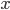 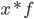 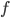 ,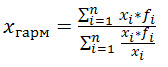 где  - индивидуальные значения признака, - частоты.Средняя хронологическая — это средний уровень ряда динамики, т.е. средняя, исчисленная по совокупности значений показателя в разные моменты или периоды времени. Средней хронологической интервального ряда является средняя величина из уровней интервального ряда динамики, которая исчисляется по формуле: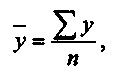 где — средний уровень ряда;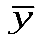 у — уровень ряда динамики;n — число членов ряда.Если рассчитать все виды средних для одних и тех же исходных данных, то значения их окажутся неодинаковыми.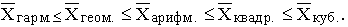 Контрольные вопросы:1. Какие величины в статистике относятся к абсолютным?2. Какие величины в статистике относятся к относительным?3. Какие величины в статистике относятся к средним?4. Перечислите виды средних величин в статистике.Задание 1Парк подвижного состава АТП включает автомобили грузоподъемностью: 10 т – 2 ед.; 6 т – 4 ед.; 8 т – 3 ед.; 5 т – 6 ед. Определить среднюю грузоподъемность парка подвижного состава АТП, используя формулы:- средней арифметической простой и взвешенной,- средней геометрической,- средней квадратической простой и взвешенной,- средней кубической простой и взвешенной.